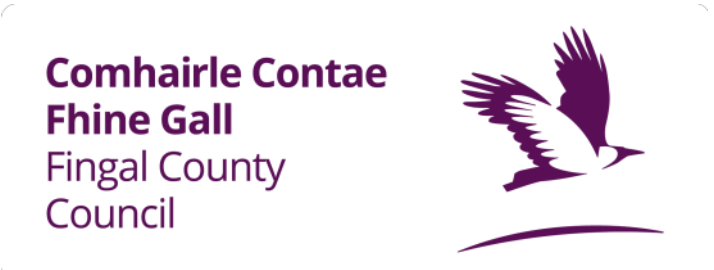 To each participating group of Blanchardstown St Patrick’s Day Parade 2023 Assembly Point Opens – 11am			Groups must be assembled by 12 Noon to take part.Group leaders must sign in at registration tent on arrival		Assembly Point Location: Scoil Bhríde School, Church Avenue, Blanchardstown					 							
-  Drop off Point: Church Avenue	
-  Pedestrian Assembly Point: assemble in Scoil Bhríde School, Church Avenue	
-  Assembly Point for floats/electric/hybrid vehicles:  Church Avenue, where they will be inspected. (Only hybrid and electric vehicles are permitted to take part in the parade.) 							
Parade Start time:		
-  1pm
-  Assembly is open from 11am. All groups must be in assembly and ready for lineup by 12 Noon at the latest.
 							
Route:		
-  Groups will be led out of Assembly on to Church Avenue, left onto Blanchardstown Village Main Street, turning left onto Snugborough Road, then right into Westend Retail Park and through to Blanchardstown Shopping Centre.	
							
Weather:-  Please prepare for the weather! Keep an eye on the forecast and advise your groups accordingly.Personal Property:			- We do not have a facility to hold personal property. Please ensure you can carry your belongings with you. The assembly area will be closed and groups will not be able to return back to the assembly area to collect belongings afterwards so please don’t leave anything behind!Disassembly Area:						 							
-  Marching groups: turn left into the yellow overflow car park next to Leisureplex.
 							
Parents/guardians can collect their children from this point. Free parking available for parents/guardians in the White Car Park (TK Maxx).					
-  Electric/Hybrid vehicles: continue carefully onto the public road. All vehicles must be
 							
made road safe before passing back onto the open road. 							
No throwing!
				 							
-  We ask that there is no throwing of any kind from marching groups/vehicles into the crowd.
 							
-  No distribution of flyers/sweets allowed.
 							
If anyone has any further queries please contact the Parade Team on– fingal@davisevents.ie prior to the 16th.
 							
We hope you have a lovely experience at the parade and a happy St. Patrick’s Day!
 							
Best Regards,
 The St. Patrick’s Team 
 						